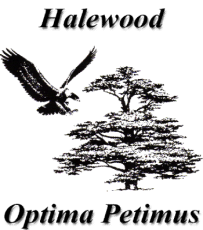 Halewood Town CouncilDisciplinary PolicyContents 									Page1 		Introduction							22 		Examples of Misconduct					43 		Examples of Gross Misconduct				44		Examples of Unsatisfactory Work Performance		45		Disciplinary Investigation					56		The Disciplinary Meeting					6	7		Disciplinary Action						88		Oral warning							89		Written warning						810		Final written warning					811		Dismissal							812		The Appeal							9HALEWOOD TOWN COUNCILINTRODUCTIONThis policy is based on and complies with the 2015 ACAS Code of Practice (http://www.acas.org.uk/CHttpHandler.ashx?id=1047&p=0). It also takes account of the ACAS guide on discipline and grievances at work http://www.acas.org.uk/media/pdf/b/l/Discipline-and-grievances-Acas-guide.pdf.  The policy is designed to help Town Council employees improve unsatisfactory conduct and performance in their job.  Wherever possible, the Town Council will try to resolve its concerns about employees’ behaviour informally, without starting the formal procedure set out below.  The policy will be applied fairly, consistently and in accordance with the Equality Act 2010.This policy confirms: the Town Council will fully investigate the facts of each casethe Town Council recognises that misconduct and unsatisfactory work performance are different issues.  The disciplinary policy will also apply to work performance issues to ensure that all alleged instances of employees’ underperformance are dealt with fairly and in a way that is consistent with required standards.  However, the disciplinary policy will only be used to when performance management processes have been exhausted and proved ineffective. For more information see the ACAS publication “How to manage performance” at http://www.acas.org.uk/media/pdf/m/0/How-to-manage-performance-advisory-booklet.pdf employees will be informed in writing about the nature of the complaint against them and given the opportunity to state their caseemployees may be accompanied or represented by a workplace colleague, a trade union representative or a trade union official at any disciplinary, investigatory or appeal meeting.  The companion is permitted to address such meetings, to put the employee's case and confer with the employee.  The companion cannot answer questions put to the employee, address the meeting against the employee’s wishes or prevent the employee from explaining his/her casethe Town Council will give employees reasonable notice of any meetings in this procedure.  Employee must make all reasonable efforts to attend.  Failure to attend any meeting may result in it going ahead and a decision being taken.  An employee who does not attend a meeting will be given the opportunity to be represented and to make written submissionIf the employee’s companion is not available for the proposed date of the meeting, the employee can request a postponement and can propose an alternative date that is within five working days of the original meeting dateany changes to specified time limits in the Town Council’s procedure must be agreed by the employee and the Town Councilinformation about an employee’s disciplinary matter will be restricted to those involved in the disciplinary process.  A record of the reason for disciplinary action and the action taken by the Town Council is confidential to the employee.  The employee’s disciplinary records will be held by the Town Council in accordance with the Data Protection Act 1998recordings of the proceedings at any stage of the disciplinary procedure are prohibited, unless agreed as a reasonable adjustment that takes account of an employee’s medical conditionemployees have the right to appeal against any disciplinary action. The appeal decision is finalif an employee who is already subject to the Town Council’s disciplinary procedure, raises a grievance, the grievance will normally be heard after the completion of the disciplinary proceduredisciplinary action taken by the Town Council can include an oral warning, written warning, final written warning or dismissalexcept for gross misconduct when an employee may be dismissed without notice, the Town Council will not dismiss an employee on the first occasion that it decides there has been misconductif an employee is suspended following allegations of misconduct, it will be on full pay and only for such time as is necessary.  Suspension is not a disciplinary sanction. The Town Council will write to the employee to confirm any period of suspension and the reasons for it the Town Council may consider mediation at any stage of the disciplinary procedure where appropriate (for example where there have been communication breakdowns or allegations of bullying or harassment).  Mediation is a dispute resolution process that requires the Town Council’s and the employee’s consent. Examples of misconductMisconduct is employee behaviour that can lead to the employer taking disciplinary action.  The following list contains some examples of misconduct:unauthorised absencepoor timekeepingmisuse of the Town Council’s resources and facilities including telephone, email and internetinappropriate behaviourrefusal to follow reasonable instructionsbreach of health and safety rules.Examples of gross misconductGross misconduct is misconduct that is so serious that it is likely to lead to dismissal without notice.  The following list contains some examples of gross misconduct:bullying, discrimination and harassmentincapacity at work because of alcohol or drugsviolent behaviour fraud or theftgross negligence gross insubordinationserious breaches of health and safety rulesserious and deliberate damage to propertyuse of the internet or email to access pornographic, obscene or offensive materialdisclosure of confidential information.  Examples of unsatisfactory work performanceThe following list contains some examples of unsatisfactory work performance:inadequate application of office proceduresinadequate IT skillsunsatisfactory management of staffunsatisfactory communication skills.DISCIPLINARY INVESTIGATIONImmediately upon being notified of  a concern to which this policy relates, the Town Council will appoint a ‘staffing committee’ who will themselves appoint an Investigator who will be responsible for undertaking  the investigation - a fact-finding exercise to collect all relevant information  The Investigator will be independent and will normally be a Town Councillor.  If the staffing committee considers that there are no Town Councillors who are independent (for example, because they all have direct involvement in the allegations about the employee), it will appoint someone from outside the Town Council.  The Investigator will be appointed as soon as possible after the allegations have been made.  The staffing committee will inform the Investigator of the terms of reference of the investigation. The terms of reference should deal with the following:what the investigation is required to examinewhether a recommendation is required how the findings should be presented. For example, an investigator will often be required to present the findings in the form of a report who the findings should be reported to and who to contact for further direction if unexpected issues arise or advice is needed. The Investigator will be asked to submit a report within 20 working days of appointment.  In cases of alleged unsatisfactory performance or of allegations of minor misconduct, the appointment of an investigator may not be necessary and the Town Council may decide to commence disciplinary proceedings at the next stage (see paragraph 16).The staffing committee will first notify the employee in writing of the alleged misconduct and ask him/her to attend a meeting with the Investigator.  The employee will be given at least five working days’ notice of the meeting with the Investigator so that he/she has reasonable time to prepare for it.  The letter will explain the investigatory process and that the meeting is part of that process.  The employee should be provided with a copy of the Town Council’s disciplinary procedure.  The Town Council will also inform the employee that when he/she meets with the Investigator, he/she will have the opportunity to comment on the allegations of misconduct.Employees may be accompanied or represented by a workplace colleague, a trade union representative or a trade union official at any investigatory meeting.If there are other persons (eg employees, Town Councillors, members of the public or the Town Council’s contractors) who can provide relevant information, the Investigator should try to obtain it from them in advance of the meeting with the employee.  The Investigator has no authority to take disciplinary action. His/her  role is to establish the facts of the case as quickly as possible and prepare a report that recommends to the staffing committee whether or not disciplinary action should be taken.    The Investigator’s report will contain his/her recommendations and the findings on which they were based.  He/she will recommend either:the employee has no case to answer and there should no further action under the Town Council’s disciplinary procedurethe matter is not serious enough to justify further use of the disciplinary procedure and can be dealt with informally or the employee has a case to answer and there should be action under the Town Council’s disciplinary procedure.The Investigator will submit the report to the staffing committee which will decide whether further action will be taken.  If the Town Council decides that it will not take disciplinary action, it may consider whether mediation would be appropriate in the circumstances.THE DISCIPLINARY MEETINGIf the staffing committee decides that there is a case to answer, it will appoint a staffing sub-committee of three Town Councillors.  The staffing sub-committee will appoint a Chairman from one of its members. The Investigator shall not sit on the sub-committee. No Town Councillor with direct involvement in the matter shall be appointed to the sub-committee. The employee will be invited, in writing, to attend a disciplinary meeting.  The sub–committee’s letter will confirm the following:the names of its Chairman and other two membersdetails of the alleged misconduct, its possible consequences and the employee’s statutory right to be accompanied at the meeting a copy of the investigation report, all the supporting evidence and a copy of the Town Council’s disciplinary procedurethe time and place for the meeting.  The employee will be given reasonable notice of the hearing (at least 15 working days) so that he /she has sufficient time to prepare for itthat witnesses may attend on the employee’s and the Town Council’s behalf and that both parties should inform each other of their witnesses’ names at least five working days before the meetingthat the employee and the Town Council will provide each other with all supporting evidence at least five working days before the meeting.  If witnesses are not attending the meeting, witness statements will be submitted to the other side at least five working days before the hearingthat the employee may be accompanied by a companion - a workplace colleague, a trade union representative or a trade union officialThe disciplinary meeting will be conducted as follows:the Chairman will introduce the members of the sub-committee to the employeethe Investigator will present the findings of the investigation reportthe Chairman will set out the Town Council’s case and present supporting evidence (including any witnesses)the employee (or the companion) will set out his/her case and present evidence (including any witnesses)any member of the sub-committee and the employee (or the companion) may question the Investigator and any witnessthe employee (or the companion) will have the opportunity to sum up his/her casethe Chairman will provide the employee with the sub-committee’s decision with reasons, in writing, within five working days of the meeting.  The Chairman will also notify the employee of the right to appeal the decisionthe disciplinary meeting may be adjourned to allow matters that were raised during the meeting to be investigated by the sub-committee.  DISCIPLINARY ACTIONIf the sub-committee decides that there should be disciplinary action, it may be any of the following: Verbal warningAn verbal warning is issued for most first instances of minor misconduct.  The Town Council will notify the employee:of the reason for the warning, the improvement required (if appropriate) and the time period for improvementthat further misconduct/failure to improve will result in more serious disciplinary actionof the right to appealthat a note confirming the verbal warning will be placed on the employee’s personnel file, that a copy will be provided to the employee and that the warning will remain in force for six months.Written warningIf there is a repetition of earlier misconduct which resulted in an oral warning, or for different and more serious misconduct, the employee will normally be given a written warning.  A written warning will set out:the reason for the written warning, the improvement required (if appropriate) and the time period for improvementthat further misconduct/failure to improve will result in more serious disciplinary actionthe employee’s right of appealthat a note confirming the written warning will be placed on the employee’s personnel file, that a copy will be provided to the employee and that the warning will remain in force for 12 months.Final written warningIf there is further misconduct during the period of a written warning or if the misconduct is sufficiently serious, the employee will be given a final written warning.  A final written warning will set out:the reason for the final written warning, the improvement required (if appropriate) and the time period for improvementthat further misconduct/failure to improve will result in more serious disciplinary action up to and including dismissalthe employee’s right of appealthat a note confirming the final written warning will be placed on the employee’s personnel file, that a copy will be provided to the employee and that the warning will remain in force for 18 months.Dismissal The Town Council may dismiss:for gross misconductif there is no improvement within the specified time period in the conduct which has been the subject of a final written warningif another instance of misconduct has occurred and a final written warning has already been issued and remains in force.The Town Council will consider very carefully a decision to dismiss.  If an employee is dismissed, he/she will receive a written statement of the reasons for his/her dismissal, the date on which the employment will end and details of his/her right of appeal.  If the sub-committee decides to take no disciplinary action, no record of the matter will be retained on the employee’s personnel file.  Action imposed as a result of the disciplinary meeting will remain in force unless and until it is modified as a result of an appeal.THE APPEAL An employee who is the subject of disciplinary action will be notified of the right of appeal.  His/her written notice of appeal must be received by the Town Council within five working days of the employee receiving written notice of the disciplinary action and must specify the grounds for appeal.  The grounds for appeal include;a failure by the Town Council to follow its disciplinary policythe sub-committee’s decision was not supported by the evidencethe disciplinary action was too severe in the circumstances of the casenew evidence has come to light since the disciplinary meeting.The Appeal will be heard by a panel of three members of the staff committee who have not previously been involved in the case.  This includes the Investigator.  There may be insufficient members of the staffing committee who have not previously been involved. If so, the appeal panel will be a committee of three members of the Town Council who may include members of the staff committee. The appeal panel will appoint a Chairman from one of its members.The employee will be notified, in writing, within 10 working days of receipt of the notice of appeal of the time, date and place of the appeal meeting.  The employee will be advised that he/she may be accompanied by a companion - a workplace colleague, a trade union representative or a trade union official.At the appeal meeting, the Chairman will:introduce the panel members to the employee explain the purpose of the meeting, which is to hear the employee’s reasons for appealing against the decision of the staffing sub-committee explain the action that the appeal panel may take.  The employee (or his companion) will be asked to explain the grounds for appeal.  The Chairman will inform the employee that he/she will receive the decision and the panel’s reasons, in writing, within five working days of the appeal hearing.  The appeal panel may decide to uphold the decision of the staffing committee, substitute a less serious sanction or decide that no disciplinary action is necessary.  If it decides to take no disciplinary action, no record of the matter will be retained on the employee’s personnel file.   If an appeal against dismissal is upheld, the employee will be paid in full for the period from the date of dismissal and continuity of service will be preserved.The appeal panel’s decision is final.  SUBJECT:        Disciplinary Policy                                  APPLICABLE:   Town Council Employees APPROVED  by Halewood Town Council (April 2016)          